Solidaris Health - Centre d’Etudes en Santé Publique10 Boulevard de la République, BP 1000 DjiboutiSecrétariat : 00253 21 250237        Mobile : 00253 77 068525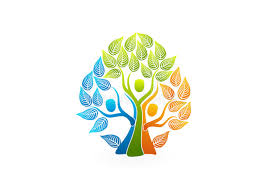 Mail : solidaris.health@gmail.comMission: Revue du Programme de National de Lutte contre le Paludisme.Djibouti, République de Djibouti. Aout-Septembre 2018. Rapport de la visite de terrain pour la Région ALI-SABIEH. Visite de terrain réalisé le 15 - 16 Août 2018. Structures visitées Hôpital Régional et CMHAuteurs:Ms Hawa Aden FARAH, MScDr Bouh Abdi KHAIREH, MD, PhD, MSc (auteur référent)bouh.abdi@gmail.comOutil 1 :Informations générales sur le centre de santé :  Région Sanitaire/Nom du CentreOutil 2 : Prise en charge du paludismeOutil 3:  Gestion, Approvisionnement et StockOutil 4: Lutte antivectorielleOutil 5: Prévention/IECOutil 6: Surveillance épidémiologiqueCommentaires et conclusionsLIMITES:temps de visite de moins d'une heureentretien avec un seul interlocuteur en présence du coordinateur sans accès au laboratoire, ni stock Milda.données sur la bonne fois de notre interlocuteur car accès  pour le contrôle refusépas de personnel dédié à la lutte contre le PaludismeAucune activité de sensibilisation par des associations ne peut être évaluée car inexistante depuis au moins 6 mois RECOMMANDATIONS FINALES:Refaire une supervision indépendante pour évaluer la réalité des données fournis à l'interrogatoireModifier le circuit de commande, d’approvisionnement, de délivrance des intrants du paludismeActiver et renforcer les associations des sensibilisations à base communautaire et leur consacrer un financement, Réactiver la surveillance entomologique et améliorer la destruction des gîtes larvaires, PersonnelPersonnelPersonnelPersonnelPersonnelPersonnelPersonnelPersonnelPersonnelPersonnelQualificationMédecinAux Inf.Aux Inf.Inf.Inf.Lab.Lab.Lab.Sage femNombre6111116169998Formé sur le protocole de paludisme les 2 dernières années (oui/non)000000000Existence d'un système de référenceOui completOui completOui incompletOui incompletOui incompletOui incompletNonNonNonExistence d'un système de référence11OuiOuiOuiNonNonExistence d’algorithmes (pour la prise en charge du paludisme) affichésExistence d’algorithmes (pour la prise en charge du paludisme) affichésExistence d’algorithmes (pour la prise en charge du paludisme) affichésExistence d’algorithmes (pour la prise en charge du paludisme) affichésExistence d’algorithmes (pour la prise en charge du paludisme) affichés111Existence de manuels de référence (pour la prise en charge du paludisme)Existence de manuels de référence (pour la prise en charge du paludisme)Existence de manuels de référence (pour la prise en charge du paludisme)Existence de manuels de référence (pour la prise en charge du paludisme)Existence de manuels de référence (pour la prise en charge du paludisme)44Existence d'un circuit de distribution des moustiquairesAu niveau des CPNLes agents de santé communautaires (y compris les animateurs de santé)AssociationsPEV/PNBC*Existence d'un circuit de distribution des moustiquairesAu niveau des CPNLes agents de santé communautaires (y compris les animateurs de santé)AssociationsPEV/PNBC*Existence d'un circuit de distribution des moustiquairesAu niveau des CPNLes agents de santé communautaires (y compris les animateurs de santé)AssociationsPEV/PNBC*Existence d'un circuit de distribution des moustiquairesAu niveau des CPNLes agents de santé communautaires (y compris les animateurs de santé)AssociationsPEV/PNBC*Existence d'un circuit de distribution des moustiquairesAu niveau des CPNLes agents de santé communautaires (y compris les animateurs de santé)AssociationsPEV/PNBC*111Existence d'un circuit de distribution des moustiquairesAu niveau des CPNLes agents de santé communautaires (y compris les animateurs de santé)AssociationsPEV/PNBC*Existence d'un circuit de distribution des moustiquairesAu niveau des CPNLes agents de santé communautaires (y compris les animateurs de santé)AssociationsPEV/PNBC*Existence d'un circuit de distribution des moustiquairesAu niveau des CPNLes agents de santé communautaires (y compris les animateurs de santé)AssociationsPEV/PNBC*Existence d'un circuit de distribution des moustiquairesAu niveau des CPNLes agents de santé communautaires (y compris les animateurs de santé)AssociationsPEV/PNBC*Existence d'un circuit de distribution des moustiquairesAu niveau des CPNLes agents de santé communautaires (y compris les animateurs de santé)AssociationsPEV/PNBC*111Existence d'un circuit de distribution des moustiquairesAu niveau des CPNLes agents de santé communautaires (y compris les animateurs de santé)AssociationsPEV/PNBC*Existence d'un circuit de distribution des moustiquairesAu niveau des CPNLes agents de santé communautaires (y compris les animateurs de santé)AssociationsPEV/PNBC*Existence d'un circuit de distribution des moustiquairesAu niveau des CPNLes agents de santé communautaires (y compris les animateurs de santé)AssociationsPEV/PNBC*Existence d'un circuit de distribution des moustiquairesAu niveau des CPNLes agents de santé communautaires (y compris les animateurs de santé)AssociationsPEV/PNBC*Existence d'un circuit de distribution des moustiquairesAu niveau des CPNLes agents de santé communautaires (y compris les animateurs de santé)AssociationsPEV/PNBC*44Existence d'un circuit de distribution des moustiquairesAu niveau des CPNLes agents de santé communautaires (y compris les animateurs de santé)AssociationsPEV/PNBC*Existence d'un circuit de distribution des moustiquairesAu niveau des CPNLes agents de santé communautaires (y compris les animateurs de santé)AssociationsPEV/PNBC*Existence d'un circuit de distribution des moustiquairesAu niveau des CPNLes agents de santé communautaires (y compris les animateurs de santé)AssociationsPEV/PNBC*Existence d'un circuit de distribution des moustiquairesAu niveau des CPNLes agents de santé communautaires (y compris les animateurs de santé)AssociationsPEV/PNBC*Existence d'un circuit de distribution des moustiquairesAu niveau des CPNLes agents de santé communautaires (y compris les animateurs de santé)AssociationsPEV/PNBC*111Dernière supervision effectué dans ce centre par le PNLPAvril 2018Avril 2018Avril 2018Avril 2018Avril 2018Avril 2018Avril 2018Avril 2018Avril 2018SCORE111111111Activités/TâchesOui NonObservationsDiagnostic et traitement (évaluer la qualité du diagnostic et des examens complémentaires demandés)Le diagnostic différentiel est pertinentA1Les examens demandés sont pertinentsA1Le diagnostic retenu est correctB4Dépendant du laboratoireAntipaludique approprié selon les directives nationalesB4Pas de traitement pour les femmes enceintesDose appropriéeD1Formation en artesunate injectableRéférence en cas de paludisme graveA1Conseils à la mère/patient (l'agent a-t-il donné les conseils relatifs aux éléments ci-après?)Administration du traitement pendant une durée recommandéeA1Administration d'un antipyrétique en cas de fièvreA1Faire le bain avec eau tiède pour réduire la fièvreNRRevenir à l'établissement si après 2 jours la fièvre ne diminue pas ou si apparition d'un ou des signes de dangerD4Utilisation de la moustiquaire imprégnée d'insecticidesA4Attitudes de l'agent envers la mère /patientDire à la mère/patient qu'il/elle a le paludismeA1S'assurer que la mère/patient sait comment administrer le médicamentD4Permettre à la mère/patient de poser des questionsA4SCOREB3B3B3LaboratoireScoresGE seuleC3FS seuleD4GE et FSD4GE/FS faits sur tous les maladesD4GE/FS faits sur certains maladesEnfants de moins de 5ansD4Femmes enceintes avec fièvreD4Cas qui ne réagissent pas au traitementD4Autres (lesquels)NAExistence d'un laboratoire fonctionnel4Identification des espèces de parasitesC3Notification correcte des résultats (+ à ++++)C3Existence d'un système de contrôle de qualitéD4Nbre de lames examinées au cours des 12 derniers moisNRNbre de lames positives pour les parasites du paludisme au cours des 12 derniers moisNR% de  lames positives confirmées par le contrôle de qualitéD4Le labo peut-il faire les examens suivantsDosage de l'hémoglobineA1Dosage de l'hématocriteA1GlycémieA1Formule sanguineA1Y a-t-il eu une rupture de stock pendant plus de 3 jours au cours des 3 derniers mois pour les produits suivants?ColorantsNRLames1Vaccinostyles ou aiguilles1SCORED1MédicamentsDisponiblesSeuil d'alerte calculéStock actuelBesoinsNbre de jrs de rupture de stock/3moisCTA  5-14 Kg 31 Boîte2 boîtes ouvertesCTA  15-24 Kg41 BoîteCTA  25-34 Kg41 BoîteCTA > 34 Kg31 Boîte2 boîtes ouvertesCTA  5-14 Kg  2eme ligne 41 BoîteCTA  15-24 Kg 2eme ligne41 BoîteCTA  25-34 Kg 2eme ligne41 BoîteCTA > 34 Kg 2eme ligne41 BoîteQuinine41 BoîteClyndamicine41 BoîteArtesunate injectable11 Boîte108 ampoulesArthemeter injectable41 BoîteTDR31 Boîte25 piècesLames21 BoîteLamelles21 BoîteGiemsa21 BoîteBoites de conservation des lames11 BoîteMethanol41 BoîteParacétamol11 BoîteSérum glucosé isotonique à 5%11 BoîteSérum physiologique11 BoîteTubulure11 BoîteTube de prélèvement NFS11 Boîte2ml11 Boîte5ml41 Boîte10ml11 BoîteCathétersG18, 19G20, 21G22,23      G24,2511 BoîteCathétersG18, 19G20, 21G22,23      G24,2541 BoîteCathétersG18, 19G20, 21G22,23      G24,2541 BoîteCathétersG18, 19G20, 21G22,23      G24,2541 BoîteEpicrâniennes11 BoîteCoton hydrophile11 BoîteAlcool éthylique11 BoîteSCORE33333ScoresScoresEquipements DisponiblesA jourNon disponibleMicroscope  Olympus CX234Balance 1Microscope LED1Start 4 STAGO4SCORE333ScoresScoresScoresDocumentsDisponiblesA jourNon disponibleFiches de stock des antipaludiques et consommables1Registres de sorties journaliers1Souches d'ordonnances1Fiches/Guides techniques sur la prise en charge du paludisme3SCORE222Activités en partenariat avec l’INSPDScoresPlan d’action annuel 1Nombre de réunion de coordination sur 12 moisNRNombre de réunion de synthèse des données sur 12 moisNRrapport hebdomadaire épidémiologique sur le paludisme : nombre ; contenu ; promptitude1Nombre de bulletins entomologiques produits conjointement sur 12 mois4Relevé  mensuel des pièges : nombre ; promptitude ; contenu4Cartographie des gites larvaires : disponible ; a jour ; 4Destruction des gites larvaires : nombre d’activités planifiées, réaliséesB2Nombre de Formation en entomologie sur 12 moisNRSurveillance de la faune des vecteurs sur 12 moisNombre d’Activités d’identification 4Nombre d’Activités de test phénotypique4Nombre d’Activités Knock-Out tests4Nombre d’Activités de chimiorésistance4Disponibilité et fonctionnalité du laboratoire INSPD4Capacités d’Identification des espèces de moustiquesD4Notification correcte des résultatsD4Plan de la gestion des résistances aux insecticides : Disponibilités ; activités, rapports ; étatD4Existence d'un système de contrôle de qualité4Nbre de pulvérisation spatiale au cours des 12 derniers moisNRdisponibilité de la Cartographie des espèces4la pulvérisation intra-domiciliaire : disponibilité ; réalisationsD4Le labo peut-il faire les examens suivantsMarqueurs génétiques de résistance aux insecticidesD4Génotypage des espèces D4Y a-t-il eu une rupture de stock pendant plus de 3 jours au cours des 3 derniers mois pour les produits suivants?Colorants4Carburant1insecticides et larvicides1réactifs4consommables4SCORED2MoustiquairesANNEE :                                       PERIODE:MoustiquairesANNEE :                                       PERIODE:MoustiquairesANNEE :                                       PERIODE:MoustiquairesANNEE :                                       PERIODE:MoustiquairesANNEE :                                       PERIODE:MoustiquairesANNEE :                                       PERIODE:MILDsMILDsMILDsMILDsMILDsMILDsFe enceintesFe enceintesEnfants<5ansEnfants<5ansCas confirmés de paludismeCas confirmés de paludismeProvenanceFMAutresFMAutresFMAutresQuantités distribués NRNRNRNRNRNRQuantité en stockNRNRNRNRNRNRExiste-t-il une planification IEC /paludisme dans votre centre de santéScoresExiste-t-il un comité IEC/paludisme dans votre santéNRFaites-vous de l'IEC paludisme dans votre centre de santéC1Faites-vous de l'IEC paludisme dans la communautéC1Nombre de séances au niveau du centre de santé au cours des 3 derniers mois4Nombre de séances au niveau de la communauté au cours des 3 derniers mois4Existe-t-il du matériel IEC dans votre centre de santéAffiches4Dépliants4Boîtes à images1Autres (spécifier)NALe matériel IEC paludisme est-il affiché dans votre centre de santé1Utilisez-vous d'autres canaux de communication dans votre centre de santéAnimateurs de santéNRCombien de fois/moisNRMosquéeNRCombien de fois/moisNRAutres (lesquels)NRCombien de fois/moisNRScoresScoresDisponiblesA jour et bien remplisFiches de pointage journalier1Formulaires de rapports mensuels1Registres de consultations (utilisation des définitions des cas)1Graphiques de suivi des cas de paludisme4Graphique de suivi du seuil épidémique4Les données sont analysées 1X/mois4Analyse par âge et groupe de populations (enfants de moins de 5 et femmes enceintes)1Analyse par zones (secteurs ou cellules)1Analyse par période (semaine, mois, années)1Décision(s) prise(s) suivant l'analyse faite4Le feed-back est fait 1X/mois au niveau du centre de santé4Le feed-back est fait 1X/mois dans la communauté4Le rapport hebdomadaire est envoyé à temps au niveau du district1Le rapport mensuel est envoyé à temps au niveau du district3Fiche d’investigation4SCORE33Etablissement de santéPrise en charge et LaboratoireDocumentsStocks  des ACT et TDREquipementDocumentsLutte anti vectorielle MII/LAVIDocumentsSensibilisationActivitésDocumentsEnquête épidémiologiqueDocumentsPoints forts à maintenir de la structureles autres tests au  laboratoirePoints à améliorerFormation des personnels sur le prise en charge et laboratoire Faible capacité des ressources humaines et défaut de formationRupture totale de TDR aux postes de santésManque de guide technique et d’un microscope Olympus Rupture de TDR et medicaments Aucune distribution des MILDA Aucun registre récent pour les enfants des moins de 5 ansA établirA établir